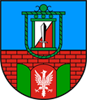 Gmina i Miasto StawiszynWykaz wprowadzanych na targ zwierząt 
             – dotyczy świńNumer siedziby stada:  PLImię i Nazwisko Właściciela: …………………………………………………..Czytelny podpis Właściciela: …………………………………….…….……..Data: ………………………………L. P.Numer identyfikacyjny zwierząt (świń)Liczba zwierząt